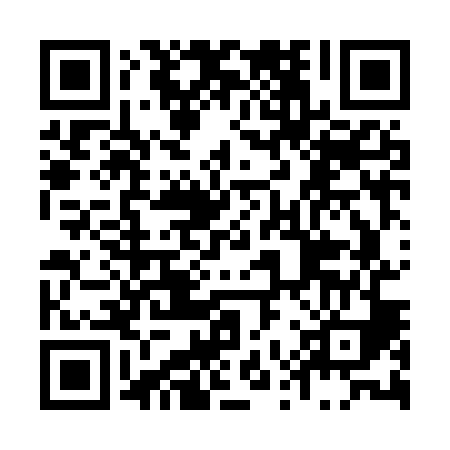 Prayer times for Montpelier Junction, Vermont, USAMon 1 Jul 2024 - Wed 31 Jul 2024High Latitude Method: Angle Based RulePrayer Calculation Method: Islamic Society of North AmericaAsar Calculation Method: ShafiPrayer times provided by https://www.salahtimes.comDateDayFajrSunriseDhuhrAsrMaghribIsha1Mon3:195:1112:545:028:3810:302Tue3:205:1112:555:028:3810:293Wed3:215:1212:555:028:3710:284Thu3:225:1312:555:028:3710:285Fri3:235:1312:555:028:3710:276Sat3:245:1412:555:028:3610:267Sun3:255:1512:565:028:3610:268Mon3:265:1512:565:028:3610:259Tue3:275:1612:565:028:3510:2410Wed3:285:1712:565:028:3510:2311Thu3:305:1812:565:028:3410:2212Fri3:315:1912:565:028:3310:2113Sat3:325:1912:565:028:3310:2014Sun3:345:2012:565:028:3210:1815Mon3:355:2112:575:018:3110:1716Tue3:365:2212:575:018:3110:1617Wed3:385:2312:575:018:3010:1518Thu3:395:2412:575:018:2910:1319Fri3:415:2512:575:018:2810:1220Sat3:425:2612:575:018:2710:1121Sun3:445:2712:575:008:2610:0922Mon3:455:2812:575:008:2510:0823Tue3:475:2912:575:008:2410:0624Wed3:485:3012:574:598:2310:0525Thu3:505:3112:574:598:2210:0326Fri3:525:3212:574:598:2110:0227Sat3:535:3312:574:588:2010:0028Sun3:555:3412:574:588:199:5829Mon3:565:3512:574:588:189:5730Tue3:585:3612:574:578:179:5531Wed4:005:3712:574:578:169:53